Eta Sigma Gamma Beta Zeta ChapterEta Sigma Gamma is an honor society for students with a major in HealthEducation & Promotion (Health Science).Eta Sigma Gamma was formed in 1967 at Ball State University in Indiana.Beta Zeta is the local chapter at Towson University and was chartered at Towson University in 1980.The goal of Eta Sigma Gamma is to encourage excellence in teaching, research, and service in the Health Science discipline.Benefits include: gaining sense of the community among fellow health science majors and professionals at Towson University, community health education/school health education promotion projects in research, socials, and national, regional and state conventions.Membership includes individual certificates upon initiation, official jewelry of the honorary. In addition membership includes a subscription to the Eta Sigma Gamma Monograph and distinguished honor cords upon graduation.Interested applicants with questions, should contact Professor Mickey Jancewski in the Department of Health Sciences at mjancewski@towson.edu. Applications and support materials mentioned below under Eligibility Requirements will be accepted during an application period during the beginning of the spring semester. Information on the process will be sent out to all Public Health majors at the end of January.Eligibility RequirementsTo be eligible for initiation into the chapter, collegiate honorary members must:1- Officially be admitted as an undergraduate or graduate student in the Department of Health Sciences.2 -Completed at least 9 credits from within the Health Education & Promotion or Public Health major.3- Individuals who have earned a grade point average of 3.5 or higher in the undergraduate major, and 2.75 overall for undergraduates and a grade point average of 3.5 or higher in the major, and 3.0 overall for graduates.-Must have a major in Health Education & Promotion (Health Science) or Public Health and be enrolled at the Towson University.-Must have one year or more remaining prior to graduation. However, graduating seniors are eligible to apply for consideration, as well as those students in the Health Science Graduate Program.Candidates for the honorary society must have participated/attended during Spring or Fall semester in National, Regional, State conventions, National focus groups and State or Local Health focus groups, seminars or presentations withtopics related to Health Education. (Ex. Nutrition, exercise, health promotion, etc.) You must submit proof of your attendance with your application which can consist of a copy of a brochure, certificate, etc. from the event or proof of volunteer experience within a community health agency in order to be considered for honor society membership. Another option for participation is volunteering in activities that are relevant to the public health or health education field.All members must be expected to participate in at least 3 activities and attend 80% of meetings during the academic school year.9 -Please submit your DPR (Degree Progress Report) along with your completed application (see below) and other materials required (see #6 above). Only applications submitted with required supporting materials will be considered for membership and early submission is strongly encouraged and appreciated.Thanks for your interest in joining the Towson chapter of Eta Sigma Gamma. If you have any questions, please do not hesitate to contact me at mjancewski@towson.edu.Eta Sigma Gamma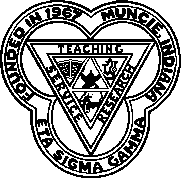 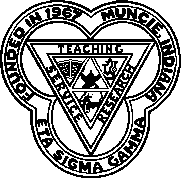 National Professional Health Education HonoraryBeta Zeta Chapter Towson University Membership ApplicationDate: 	(please √ appropriate status)	Undergraduate Student 	Graduate Student($65)	($75)Name: 	(As you would like it to appear on your certificate)Phone: 		E-mail: 	Current Address:		Permanent Address:		Major: 	Class (circle):	FR	SO	JR	SR	GradCumulative GPA: 		GPA last semester: 	**Note: All members are expected to participate in a minimum of three activities and attend at least 80% of the meetings during the school year. **(Please make all checks or money orders payable to Eta Sigma Gamma.)Treasurers' Use: Check:	Cash:	Date:	Balance:	